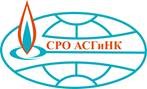 САМОРЕГУЛИРУЕМАЯ ОРГАНИЗАЦИЯАССОЦИАЦИЯ СТРОИТЕЛЕЙ ГАЗОВОГО И НЕФТЯНОГО КОМПЛЕКСОВ(СРО АСГиНК)ПРИСУТСТВОВАЛИ:Пономаренко Дмитрий Владимирович – Председатель Контрольной ко миссии;Скурихин Владимир Александрович – зам председателя Контрольной комиссии;Велентеенко Анатолий Михайлович;Воробей Олег Михайлович;Карпухин Александр Анатольевич;Федоров Александр Александрович.Приглашенные:Летаев Андрей Евгеньевич – Заместитель генерального директора СРО АСГиНК;Ревин Анатолий Иванович – Главный специалист Контрольно-экспертного управления СРО АСГиНК;Пысина Людмила Анатольевна – Начальник финансово-экономического управления СРО АСГиНК.Кворум имеется.Заседание Контрольной комиссии Саморегулируемой организации Ассоциация строителей газового и нефтяного комплексов правомочно.Председательствовал – Пономаренко Дмитрий Владимирович.Секретарь – Карпухин Александр Анатольевич.ПОВЕСТКА ДНЯ:Об утверждении актов проверок членов Ассоциации;СЛУШАНИЯ:1. По данному вопросу повестки дня – докладчик А.И. Ревин 1.1 А.И. Ревин сообщил, что в соответствии с утвержденными планами выездных проверок, предлагается к утверждению акты 7 выездных проверок:в 7 организациях, выявлены следующие нарушения:1.2 А.И. Ревин сообщил, что в соответствии с утвержденными планами документарных проверок, предлагается к утверждению акты 11 документарных проверок:в 6 организациях, выявлены следующие нарушения:А.И. Ревин предложил:	- утвердить акты плановых выездных проверок, согласно списку:Таблица 2- утвердить акты плановых документарных проверок, согласно списку:Таблица 3- согласовать сроки устранения нарушений и несоответствий требованиям Ассоциации, выявленных в ходе проверок и отмеченных в актах;- проконтролировать своевременное устранение членами Ассоциации нарушений и несоответствий, отмеченных в актах проверок.Голосование:По данному вопросу повестки дня решили:- согласовать сроки устранения нарушений и несоответствий требованиям Ассоциации, выявленных в ходе проверок и отмеченных в актах;- утвердить: акты плановых выездных проверок (Таблица 2), акты документарных проверок (Таблица 3); - проконтролировать своевременное устранение членами Ассоциации нарушений и несоответствий, отмеченных в актах проверок;ПОВЕСТКА ДНЯ ИСЧЕРПАНА.Заседание Контрольной комиссии Саморегулируемой организации Ассоциация строителей газового и нефтяного комплексов закрыто.ПРОТОКОЛ ЗАСЕДАНИЯ КОНТРОЛЬНОЙ КОМИССИИПРОТОКОЛ ЗАСЕДАНИЯ КОНТРОЛЬНОЙ КОМИССИИПРОТОКОЛ ЗАСЕДАНИЯ КОНТРОЛЬНОЙ КОМИССИИ«22» июня 2022 г.Москва№ 236№ п/пДата проверки№ проверки/№ в реестре№ проверки/№ в реестреНаименование организации104.02.20224 /816ДСС213.04.202214 /737Инвестгеосервис318.05.202217 /753Югорская строительная компания420.05.202218 /808ИнТехСтрой503.06.202220 /812Глобал-Нефтегазсервис603.06.202221 /813ГСИ-Гипрокаучук708.06.202222 /814Глобалстрой-Инжиниринг№№ п/п№ проверки/№ в реестре№ проверки/№ в реестреНаименование организацииНарушены пункты:Нарушены пункты:Нарушены пункты:Нарушены пункты:Нарушены пункты:Нарушены пункты:Нарушены пункты:Нарушены пункты:№№ п/п№ проверки/№ в реестре№ проверки/№ в реестреНаименование организацииПоложение «О членстве» / Постановление Правительства РФ № 559 от 11.05.17Положение о порядке получения дополнительного профессионального образования и аттестации работников организаций членов СРО АСГиНК  Требований Ассоциации к страхованию гражданской ответственностиТребований Ассоциации к наличию сертификации систем менеджмента качества (СМК)Требований Ассоциации к наличию системы контроля качестваТребований Ассоциации к наличию системы аттестации по ПБПоложение «О контроле СРО АСГиНК за деятельностью своих членов»Срок устранения нарушений по акту проверки14 /816ДССПревышен  уровень КФ ВВ; Превышен  уровень КФ ОДО; 28.02.22214 /737ИнвестгеосервисПК: п. 5.2.1.2. - 7 чел.;  п. 2.1.1 (10 чел)Отчет за 2021 год;29.07.2229.07.2202.04.22317 /753Югорская строительная компанияп.2.801.04.23418 /808ИнТехСтройп.9.203.06.22520 /812Глобал-НефтегазсервисКадры: п. 5.2.1.1. - 2 чел.; 03.06.22621 /813ГСИ-Гипрокаучук№559 - 1 чел. (НРС); 03.08.22722 /814Глобалстрой-ИнжинирингКадры: п. 5.2.1.1. - 2 чел.; №559 - 1 чел. (НРС); п. 2.1.1 (2 чел)08.08.2208.08.22№ п/пДата проверки№ проверки/№ в реестре№ проверки/№ в реестреНаименование организации105.04.20221 /15"Сварочно-монтажный трест"221.04.20224 /94"Протекор"326.04.20226 /144"Управляющая компания "СТРОЙКОМПЛЕКС"413.04.20229 /209ГСП Ремонт512.04.202210 /219"Стройтрансгаз"621.04.202212 /285"Газпром Оргэнергогаз"726.04.202213 /371"ГАЗХОЛОДТЕХНИКА"825.05.202217 /440"Газпром трансгаз Москва"930.05.202218 /458"Газэнергосервис"1005.05.202219 /477"КорТекс Сервисез"1116.06.202227 /750"ФракДжет-Строй"№п/п№ проверки/№ в реестре№ проверки/№ в реестреНаименование организацииНарушены пункты:Нарушены пункты:Нарушены пункты:Нарушены пункты:Нарушены пункты:Нарушены пункты:Нарушены пункты:Нарушены пункты:№п/п№ проверки/№ в реестре№ проверки/№ в реестреНаименование организацииПоложение «О членстве» / Постановление Правительства РФ № 559 от 11.05.17Положение о порядке получения дополнительного профессионального образования и аттестации работников организаций членов СРО АСГиНК  Требований Ассоциации к страхованию гражданской ответственностиТребований Ассоциации к наличию сертификации систем менеджмента качества (СМК)Требований Ассоциации к наличию системы контроля качестваТребований Ассоциации к наличию системы аттестации по ПБПоложение «О контроле СРО АСГиНК за деятельностью своих членов»Срок устранения нарушений по акту проверки16 /144"Управляющая компания "СТРОЙКОМПЛЕКС"ПК: п. 5.2.1.2. - 3 чел.;  п.11 - 40021 п.9.220.05.22 13.05.22 20.05.2229 /209ГСП РемонтПК: п. 5.2.1.2. - 7 чел.;  13.07.22312 /285"Газпром Оргэнергогаз"  №559 - 1 чел. (НРС); 03.06.22413 /371"ГАЗХОЛОДТЕХНИКА"ПК: п. 5.2.1.2. - 7 чел.; п. 2.1.1 (7 чел);  Внутренние документы31.05.2231.05.22518 /458"Газэнергосервис"ПК: п. 5.2.1.2. - 3 чел.;п.2.8п.2.1 Внутренние документы п. 2.1.1 (5 чел);  30.08.2230.08.2230.08.2230.08.22627 /750"ФракДжет-Строй"п. 2.1.1 (7 чел);  20.07.22№ п/пДата проверки№ проверки/№ в реестре№ проверки/№ в реестреНаименование организации104.02.20224 /816ДСС213.04.202214 /737Инвестгеосервис318.05.202217 /753Югорская строительная компания420.05.202218 /808ИнТехСтрой503.06.202220 /812Глобал-Нефтегазсервис603.06.202221 /813ГСИ-Гипрокаучук708.06.202222 /814Глобалстрой-Инжиниринг№ п/пДата проверки№ проверки/№ в реестре№ проверки/№ в реестреНаименование организации105.04.20221 /15"Сварочно-монтажный трест"221.04.20224 /94"Протекор"326.04.20226 /144"Управляющая компания "СТРОЙКОМПЛЕКС"413.04.20229 /209ГСП Ремонт512.04.202210 /219"Стройтрансгаз"621.04.202212 /285"Газпром Оргэнергогаз"726.04.202213 /371"ГАЗХОЛОДТЕХНИКА"825.05.202217 /440"Газпром трансгаз Москва"930.05.202218 /458"Газэнергосервис"1005.05.202219 /477"КорТекс Сервисез"1116.06.202227 /750"ФракДжет-Строй"«ЗА»7 голосов«ПРОТИВ»0 голосов«ВОЗДЕРЖАЛОСЬ»0 голосовПредседатель Контрольной комиссииПономаренко Дмитрий ВладимировичСекретарьКонтрольной комиссииКарпухин Александр Анатольевич